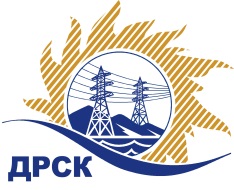 Акционерное Общество«Дальневосточная распределительная сетевая  компания»     (АО «ДРСК»)Протокол №165/МтПиР-Рзаседания Закупочной комиссии по запросу котировок в электронной формес участием только субъектов МСПна право заключения договора на поставку: «Автогидроподъемник» (Лот № 194)СПОСОБ И ПРЕДМЕТ ЗАКУПКИ:запрос котировок в электронной форме  на право заключения договора на поставку: «Автогидроподъемник» (Лот № 194).КОЛИЧЕСТВО ПОДАННЫХ ЗАЯВОК НА УЧАСТИЕ В ЗАКУПКЕ: 2 (две) заявки.КОЛИЧЕСТВО ОТКЛОНЕННЫХ ЗАЯВОК: 0 (ноль) заявок.ВОПРОСЫ, ВЫНОСИМЫЕ НА РАССМОТРЕНИЕ ЗАКУПОЧНОЙ КОМИССИИ:О рассмотрении результатов оценки основных частей заявок Участников.О признании заявок соответствующими условиям Документации о закупке по результатам рассмотрения основных частей заявок.По вопросу № 1Признать объем полученной информации достаточным для принятия решения.Принять к рассмотрению основные части заявок следующих участников:          По вопросу № 2Признать основную часть заявок следующих Участников:№26866 ООО "ПРОФЛИЗИНГ" №26885 ООО "ТДМД"соответствующими условиям Документации о закупке и принять их к дальнейшему рассмотрению.Секретарь Закупочной комиссии1 уровня АО «ДРСК                                              ____________________          Елисеева М.Г.Исп. Чуясова.Тел. (4162) 397-268город Благовещенск«05» марта 2019 года№п/пДата и время регистрации заявкиИдентификационный номер Участника25.01.2019 15:18№26866 ООО "ПРОФЛИЗИНГ"25.01.2019 15:32 №26885 ООО "ТДМД"№п/пДата и время регистрации заявкиИдентификационный номер Участника25.01.2019 15:18№26866 ООО "ПРОФЛИЗИНГ"25.01.2019 15:32 №26885 ООО "ТДМД"